Mentorship/Leadership School Community OpportunityWHO:	Burnaby North High School Grade 8sWHAT:	Grade 8 Retreat		WHERE:	Burnaby North High School: Meet in South Gym at 7:30 sharpWHY:		School needs us to help coordinate in morning and help during dayWHEN:	TUESDAY, Sept. 18th, 2018		7:30am – 3:30pm (8 hour shift) – meet in South Gym at 7:30amPlease note: Mentors: This is a mandatory part of the course for Mentorship. Mentors and leaders, it is VERY important that you show up once committed to this, arrive early and do your best to represent well!Please print:I _________________________________ (parent/guardian) give permission for my child _______________________________________ (print name) to participate in this activityParent/Guardian Signature:_____________________________________Phone Number:______________________________If you have any questions, please contact Elizabeth Byrne (Mentorship/Leadership teacher) at Elizabeth.byrne@burnabyschools.ca or call the school at the number above. 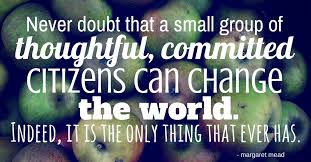 Return this to Ms. Byrne in Room 202 by Thursday, Sept. 13th, 2018Grade 8 Retreat TUESDAY SEPT. 18/2018 ALL DAYPlease have your DAY TWO teachers sign this form and discuss with them what you will be missing for the day. Hand in your work promptly. If you have any questions/comments/concerns, please contact Elizabeth Byrne at Elizabeth.byrne@sd41.bc.ca or pop into Room 202 to chat.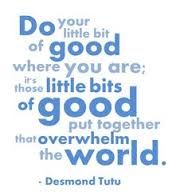 Please note: Students need to pack a lunch for the day and this activity is rain or shine, so please dress appropriately. Some activities will take place outdoors. Period 5Subject:Teacher Signature:Comments: Period 6Subject:Teacher Signature:Comments: Period 7Subject:Teacher Signature:Comments: Period 8Subject:Teacher Signature:Comments: 